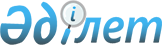 Об утверждении Правил субсидирования по возмещению части расходов, понесенных субъектом агропромышленного комплекса при инвестиционных вложениях
					
			Утративший силу
			
			
		
					Постановление Правительства Республики Казахстан от 29 апреля 2014 года № 421. Утратило силу постановлением Правительства Республики Казахстан от 30 января 2016 года № 43      Сноска. Утратило силу постановлением Правительства РК от 30.01.2016 № 43 (вводится в действие по истечении десяти календарных дней после дня его первого официального опубликования).      Примечание РЦПИ.

      В соответствии с Законом РК от 29.09.2014 г. № 239-V ЗРК по вопросам разграничения полномочий между уровнями государственного управления  см. приказ Министра сельского хозяйства Республики Казахстан от 7 августа 2015 года № 9-3/726.      В соответствии с подпунктом 10-3) статьи 5 Закона Республики Казахстан от 8 июля 2005 года «О государственном регулировании развития агропромышленного комплекса и сельских территорий» Правительство Республики Казахстан ПОСТАНОВЛЯЕТ:



      1. Утвердить прилагаемые Правила субсидирования по возмещению части расходов, понесенных субъектом агропромышленного комплекса при инвестиционных вложениях.



      2. Настоящее постановление вводится в действие по истечении десяти календарных дней после дня его первого официального опубликования.      Премьер-Министр

      Республики Казахстан                       К. Масимов

Утверждены        

постановлением Правительства

Республики Казахстан   

29 апреля 2014 года № 421  

Правила 

субсидирования по возмещению части расходов,

понесенных субъектом агропромышленного комплекса

при инвестиционных вложениях 

1. Общие положения      1. Настоящие Правила субсидирования по возмещению части расходов, понесенных субъектом агропромышленного комплекса при инвестиционных вложениях (далее – правила) разработаны в соответствии с Законом Республики Казахстан от 8 июля 2005 года «О государственном регулировании развития агропромышленного комплекса и сельских территорий» и определяют порядок возмещения части расходов, понесенных субъектом агропромышленного комплекса (далее – АПК) при инвестиционных вложениях, направленных на создание новых или расширение действующих производственных мощностей (инвестиционные субсидии).



      2. Основной целью субсидирования по возмещению части расходов, понесенных субъектом АПК при инвестиционных вложениях, является повышение доступности товаров, работ и услуг в рамках реализации инвестиционных проектов в приоритетных направлениях (секторах) АПК путем снижения капиталоемкости и повышения окупаемости вложенных инвестиций.  

2. Термины и определения

      3. В настоящих Правилах используются следующие термины и определения:



      1) приоритетные направления (секторы) АПК – направления АПК, которые имеют значительный потенциал развития, указанные в приложении 1 к настоящим Правилам; 



      2) администратор бюджетной программы (далее – администратор) – Министерство сельского хозяйства Республики Казахстан; 



      3) рабочий орган – управление сельского хозяйства акиматов областей, городов Астаны и Алматы; 



      4) инвестор – субъект АПК в соответствии с законодательством Республики Казахстан, осуществляющий инвестиционные вложения в приоритетных направлениях (секторах) АПК; 



      5) инвестиционный проект – комплекс мероприятий, предусматривающий инвестиции в создание новых или расширение действующих производственных мощностей; 



      6) инвестиционные субсидии – возмещение части расходов, понесенных инвестором в рамках реализации инвестиционных проектов; 



      7) инвестиционные вложения – затраты, направленные на создание новых или расширение действующих производственных мощностей, в том числе приобретение техники и оборудования, в рамках инвестиционного проекта;



      8) договор инвестиционного субсидирования – письменное соглашение, заключаемое между рабочим органом, инвестором и оператором, предусматривающее порядок и условия перечисления средств инвестиционных субсидий, хода мониторинга, ответственность сторон и иные условия; 



      9) паспорт проекта – перечень и максимально допустимая стоимость инвестиционных вложений в виде товаров, работ и услуг, подлежащих инвестиционному субсидированию, указанных в приложении 2 к настоящим правилам; 



      10) комиссия – постоянно действующий коллегиальный орган для рассмотрения заявлений инвесторов и принятия решений о предоставлении/отказе в предоставлении инвестиционных субсидий; 



      11) финансовые институты – банки второго уровня, кредитные организации, имеющие соответствующую лицензию на право осуществления банковских операций, лизинговые компании, кредитные товарищества; 



      12) оператор – акционерное общество «Казагромаркетинг»; 



      13) эскроу счет – счет инвестора в финансовом институте, на который зачисляются суммы инвестиционных субсидий для обеспечения условий договора инвестиционного субсидирования в соответствии с пунктами 33, 34 настоящих Правил. 

3. Общие условия инвестиционного субсидирования 

      4. Инвестиционные субсидии выплачиваются инвесторам по перечню приоритетных направлений (секторов), указанным в приложении 1 к настоящим Правилам, по объектам, введенным в эксплуатацию, приобретенной технике и оборудованию в рамках инвестиционного проекта с 1 января 2014 года.

      При этом до 1 июля соответствующего календарного года рассматриваются заявления инвесторов на предоставление инвестиционных субсидий по направлениям (секторам) первой группы в соответствии с приложением 1 к настоящим Правилам. Внутри первой группы в первую очередь рассматриваются заявления инвесторов в порядке приоритетности по очередности, предусмотренной приложением 1 к настоящим Правилам.

      После 1 июля соответствующего календарного года рассматриваются заявления инвесторов по направлениям второй группы. При этом заявления инвесторов рассматриваются в порядке очередности, предусмотренной приложением 1 к настоящим Правилам, независимо от группы приоритетности.



      5. Возмещению подлежит часть инвестиционных вложений в товары, работы и услуги, перечень и максимально допустимая стоимость, которых указана в паспортах проектов согласно приложению 2 к настоящим Правилам.

      Размер инвестиционной субсидии по каждому инвестиционному проекту определяется в доле от сумм фактически произведенных инвестиционных вложений, указанных в паспортах проекта, в соответствии с приложением 2 к настоящим Правилам. 

      В случае, если заявленная инвестором стоимость инвестиционных вложений превышает максимально допустимую стоимость инвестиционных вложений, указанную в паспорте проекта, расчет инвестиционной субсидии производится по максимально допустимой стоимости, указанной в паспорте проекта. 



      6. Инвестиционные субсидии выплачиваются по инвестиционным вложениям инвестора на приобретение новой, ранее неиспользованной техники и оборудования.



      7. Субсидирование по возмещению части расходов, понесенных субъектом агропромышленного комплекса при инвестиционных вложениях, осуществляется за счет и в пределах средств, предусмотренных в республиканском бюджете в качестве целевых текущих трансфертов бюджетам областей, городов Астаны и Алматы на соответствующий финансовый год. 

      В случае превышения объемов субсидий, заявленных инвесторами, над выделенными объемами субсидий, заявки удовлетворяются в порядке убывания приоритетности направлений (секторов), указанных в приложении 1 к настоящим Правилам.



      8. Инвестиционные субсидии выплачиваются в полном объеме после ввода в эксплуатацию новых или расширения действующих производственных мощностей, приобретениия техники и оборудования в рамках инвестиционного проекта, за исключением случаев, предусмотренных настоящим пунктом, а также пунктом 33 настоящих Правил.

      Допускается выплата инвестиционных субсидий после введения очереди (этапа) инвестиционного проекта в эксплуатацию согласно проектно-сметной документации при создании новых производственных площадей или бизнес-плану при расширении действующих.

      Инвестиционные субсидии на создание новых производственных мощностей по направлениям развития перерабатывающей промышленности, предусмотренным в пунктах 11-17 перечня приоритетных направлений (секторов), в соответствии с приложением 1 к настоящим Правилам, выплачиваются двумя траншами: 

      1) первый транш в размере 50 % от общей суммы инвестиционных субсидий после ввода объекта в эксплуатацию;

      2) второй транш в размере 50 % от общей суммы инвестиционных субсидий после достижения загруженности производственных мощностей не менее 50 %, в сроки, предусмотренные бизнес-планом. 

4. Порядок создания комиссии по вопросам

инвестиционного субсидирования

      9. Акимы области, городов Астаны и Алматы, в течение пятнадцати рабочих дней после дня первого официального опубликования настоящих правил создают своим решением комиссию по вопросам инвестиционного субсидирования под председательством заместителя акима области, городов Астаны и Алматы по вопросам сельского хозяйства (далее – комиссия).

      Комиссия действует на постоянной основе и состоит из председателя, его заместителя, членов, являющихся представителями местных исполнительных органов и иных заинтересованных областных/городских управлений, общественных и неправительственных организаций (по согласованию) и секретаря.

      При этом количественный состав комиссии должен быть нечетным и не менее семи человек, секретарь комиссии не является членом комиссии.

      Заседание комиссии считается легитимным, если на ее заседании присутствует не менее двух третей от общего числа членов. 

      Рабочим органом комиссии является управление сельского хозяйства.  

5. Порядок взаимодействия участников

инвестиционного субсидирования

      10. Для урегулирования взаимоотношений между рабочим органом и оператором ежегодно до 25 января соответствующего года (в 2014 году – в течение пятнадцати рабочих дней с даты введения в действие настоящих правил) заключается договор по оказанию услуг оператора по инвестиционному субсидированию (далее – договор по оказанию услуг), предусматривающий порядок, условия предоставления услуг оператором, с указанием суммы оплаты услуг оператора, а также ответственность сторон и иные условия.



      11. Услуги оператора оплачиваются в рамках средств, предусмотренных на субсидирование по возмещению части расходов, понесеных субъектом АПК при инвестиционных вложениях, на соответствующий финансовый год согласно заключаемому договору по оказанию услуг. 



      12. Оператор в течение 3 (три) рабочих дней после вступления договора по оказанию услуг в силу, размещает объявления о начале приема оператором заявок от инвесторов для инвестиционного субсидирования на государственном и русском языках в средствах массовой информации, распространяемых на территории области/города и на интернет-ресурсе областного/городского акимата.



      13. По инвестиционным проектам, которые не введены в эксплуатацию, заявка инвестора рассматривается комиссией в два этапа. 

      На первом этапе комиссия принимает решение о соответствии/несоответствии инвестора условиям настоящих правил.



      14. Инвесторы формируют и направляют оператору следующие документы:

      1) заявку на инвестиционное субсидирование по форме, согласно приложению 3 к настоящим Правилам, подписываемую уполномоченным лицом инвестора или лицом, имеющим доверенность с правом подписи, и скрепленную печатью;

      2) нотариально заверенную копию свидетельства о государственной регистрации/перерегистрации субъекта АПК или справку о государственной регистрации с органов юстиции;

      3) информацию об инвестиционных вложениях на создание новых или расширение действующих производственных мощностей и сроках их реализации, с приложением бизнес-плана;

      4) проектно-сметную документацию, имеющую положительное заключение государственной экспертизы проектов в случаях, предусмотренных законодательством Республики Казахстан, или технико-экономическое обоснование по инвестициям на строительство зданий и сооружений, или укрупненный сметный расчет (если инвестиционным паспортом предусмотрено возмещение затрат по строительно-монтажным работам);

      5) заверенные финансовым институтом копии кредитных/лизинговых договоров в случае осуществления инвестиционных вложений за счет привлеченных средств в финансовых институтах. 

      В случае, если инвестиционный проект уже введен в эксплуатацию, а также осуществлено приобретение техники и оборудования в рамках инвестиционного проекта, инвестор также представляет документы, предусмотренные пунктом 20 настоящих Правил.



      15. Оператор принимает заявки и регистрирует в журнале регистрации заявок по группам инвестиционных направлений. Журнал пронумеровывается, прошнуровывается и скрепляется печатью рабочего органа. 



      16. Оператор при наличии заявок от инвесторов в течение 14 (четырнадцать) рабочих дней проверяет полноту представленных инвесторами документов и направляет письменное уведомление о созыве заседания комиссии ее членам. Место, время и дата проведения заседания комиссии определяется оператором по согласованию с председателем комиссии.



      17. К уведомлению о созыве заседания комиссии прилагаются следующие материалы на электронном носителе: 

      1) документы, предусмотренные пунктом 14 настоящих Правил;

      2) рекомендация о соответствии/несоответствии проекта инвестиционному субсидированию.



      18. Решение об одобрении/не одобрении заявки инвестора принимается комиссией большинством голосов ее членов и оформляется в виде протокола. 

      Протокол регистрируется оператором в соответствующем журнале регистрации протоколов. Журнал пронумеровывается, прошнуровывается и скрепляется печатью рабочего органа.



      19. Заявки инвесторов по инвестиционным проектам, уже введенным в эксплуатацию, а также по приобретенной технике и оборудованию рассматриваются комиссией на одном заседании. 



      20. После завершения всех работ по созданию новых или расширению действующих производственных мощностей и ввода объекта или очереди (этапа) инвестиционного проекта в эксплуатацию, или приобретения техники и оборудования, инвестор представляет на второй этап рассмотрения комиссии следующие подтверждающие и правоустанавливающие документы:

      1) нотариально заверенную копию акта государственной приемочной либо приемочной комиссии о приемке объекта или очереди (этапа) инвестиционного проекта в эксплуатацию;

      2) заверенную оператором копию акта ввода оборудования в эксплуатацию между покупателем и поставщиком;

      3) заверенные оператором копии договоров купли продажи, счетов-фактур, подтверждающих инвестиционные вложения на создание новых либо расширение действующих производственных мощностей;

      4) заверенные оператором копии актов приема-передачи сельскохозяйственной, специальной техники и технологического оборудования;

      5) при приобретении сельскохозяйственной техники предоставляются заверенные оператором копии правоустанавливающих документов (свидетельство о государственной регистрации транспортного средства, технический паспорт);

      6) после достижении загруженности производственных мощностей не менее 50 %, в сроки предусмотренные бизнес-планом, в соответствии с подпунктом 2) пункта 8 настоящих Правил инвестор представляет подтверждающие документы (статистическая отчетность, бизнес-план, заверенные оператором копии документов, подтверждающих сбыт произведенной продукции по видам в натуральном и стоимостном выражении, акт мониторинга рабочего органа о достижении загруженности производственных мощностей).



      21. Комиссия направляет группу специалистов рабочего органа для осмотра объекта инвестора и удостоверения в достижении загруженности производственных мощностей. Результат осмотра оформляется актом. 



      22. По мере получения от инвесторов документов, подтверждающих ввод объекта в эксплуатацию, оператор организует второй этап заседания комиссии с приложением документов, предусмотренных пунктами 20, 21 настоящих Правил, на электронном носителе. 



      23. Для всестороннего рассмотрения заявок инвесторов, а также при наличии спорных вопросов, комиссия запрашивает дополнительные документы и поручает оператору привлечь независимых экспертов. Данное условие выполняется в рамках средств, предусмотренных договором на оказание услуг оператора. 

      В случае необходимости, с целью уточнения сведений, содержащихся в заявке инвестора, комиссия запрашивает в письменной форме необходимую информацию у инвестора. 



      24. На втором этапе комиссия принимает решение о предоставлении либо отказе в предоставлении инвестору инвестиционной субсидии. 



      25. Протокольное решение комиссии должно включать: 

      1) поименный перечень одобренных/отклоненных инвесторов, причины отклонения (в случае отклонения);

      2) суммы инвестиционных субсидий по инвестиционному проекту для каждого инвестора. 



      26. Выписка из протокола заседания комиссии с подписью секретаря комиссии и заверенная печатью рабочего органа направляется инвесторам в течение 3 (три) рабочих дней после подписания протокола членами комиссии.  

6. Порядок предоставления инвестору инвестиционных субсидий

      27. Предоставление инвестиционной субсидии осуществляется в соответствии с трехсторонним договором между рабочим органом, оператором и инвестором (далее – договор инвестиционного субсидирования).



      28. Договор инвестиционного субсидирования заключается на основании решения комиссии и предусматривает порядок и условия перечисления средств инвестору, условия мониторинга деятельности инвестора (объекта) оператором, ответственность сторон и иные условия. 



      29. Кроме договора инвестиционного субсидирования между рабочим органом, оператором и инвестором заключается соглашение о целевом использовании и не отчуждении приобретаемого оборудования, техники (далее – соглашение о целевом использовании), в течение 3 (три) лет с момента субсидирования. Допускается использование оборудования и техники для других видов деятельности в случае сезонного простоя.



      30. Порядок подписания договора инвестиционного субсидирования и соглашения о целевом использовании: 

      1) между оператором и инвестором в течение 5 (пять) рабочих дней со дня принятия решения комиссией;

      2) рабочим органом – в течение 3 (три) рабочих дней с момента получения договора инвестиционного субсидирования от оператора.



      31. Оператор в течение 3 (три) рабочих дней после подписания договора инвестиционного субсидирования вносит рабочему органу предложение о перечислении инвестиционных субсидий по каждому инвестору.



      32. Сумма инвестиционных субсидий в случае использования инвестором собственных средств перечисляется на его расчетный счет, а в случае реализации проекта за счет привлеченных средств инвестиционные субсидии по согласованию с инвестором могут быть перечислены в финансовый институт в счет погашения основного долга инвестора.



      33. В случае приобретения инвестором в кредит/лизинг оборудования/техники допускается перечисление инвестиционных субсидий авансовым платежом финансовому институту на эскроу счет на основании решения комиссии об одобрении заявки инвестора (первого этапа) в рамках реализации следующих инвестиционных проектов:

      1) приобретение техники и оборудования крестьянских и фермерских хозяйств по выращиванию крупного рогатого скота мясного направления;

      2) строительство/расширение молочно-товарной фермы от 50 коров;

      3) строительство/расширение молочно-товарной фермы от 100 коров;

      4) строительство/расширение молочно-товарной фермы от 200 коров.

      Данные средства перечисляются при наличии решения кредитного комитета финансового института о финансировании инвестиционного проекта/ предоставлении техники и/или оборудования в лизинг, заверенная копия которого предоставляется рабочему органу.



      34. Для получения инвестиционных субсидий на эскроу счет, инвестор вместе с документами, указанными в пункте 14 настоящих Правил, дополнительно предоставляет заверенную копию положительного решения кредитного комитета финансового института, кредитный договор/договор лизинга с финансовым институтом, проект трехстороннего договора между рабочим органом, финансовым институтом и инвестором о не использовании финансовым институтом денег на эскроу счете, до завершения инвестиционного проекта и получения положительного решения второго этапа комиссии о выплате инвестиционных субсидий. Данный трехсторонний договор, заключается между рабочим органом, финансовым институтом и инвестором в течение трех рабочих дней с даты получения положительного решения первого этапа комиссии.

      Эскроу счет открывается инвестором в финансовом институте, если финансовый институт не имеет права открытия и ведения банковских счетов, эскроу счет открывается инвестором в банке второго уровня.

      При этом финансовый институт не может использовать деньги на эскроу счете до завершения инвестором реализации инвестиционного проекта. 



      35. Финансовый институт в течение 10 (десять) рабочих дней с даты получения средств на эскроу счет перечисляет предусмотренные кредитным договором средства на счет инвестора и предоставляет подтверждающие документы рабочему органу. В случае финансирования инвестора путем предоставления техники и/или оборудования в лизинг, финансовый институт предоставляет документы, подтверждающие оплату предметов лизинга продавцу предметов лизинга.

      В случае, если финансовым институтом не выполняются условия, предусмотренные частью первой настоящего пункта, то финансовый институт в течение 3 (три) рабочих дней восстанавливает на счет местного исполнительного органа, городов Астаны и Алматы кассовые расходы, осуществленные на эскроу счет. 

      Средства, перечисленные на эскроу счет, зачисляются финансовым институтом в счет погашения основного долга инвестора по кредиту/лизингу, использованного на приобретение оборудования и техники в рамках инвестиционного проекта на основании положительного протокольного решения комиссии о предоставлении инвестору инвестиционной субсидии (второго этапа).  

7. Дополнительные условия субсидирования

      36. Инвестиционное субсидирование может быть совмещено с другими мерами государственной поддержки.



      37. Инвестиционные субсидии не могут предоставляться инвесторам, в отношении которых начаты процедуры ликвидации, реабилитации или банкротства, а также деятельность, которых приостановлена в соответствии с действующим законодательством Республики Казахстан, за исключением случаев ускоренной реабилитационной процедуры.  

8. Порядок прекращения субсидирования

      38. Рабочий орган на основании мониторинга и соответствующего решения комиссии прекращает инвестиционное субсидирование в случае бездействия объекта производства в течение одного календарного года с момента ввода в эксплуатацию или не выхода объекта на проектную мощность в размере, не менее 50 %, в сроки, предусмотренные бизнес-планом. 



      39. Оператор в течение 5 (пять) рабочих дней с момента принятия комиссией решения о прекращении инвестиционного субсидирования уведомляет письмом инвестора с указанием причины принятого решения. 

9. Мониторинг инвестиционного субсидирования

      40. Мониторинг инвестиционного субсидирования осуществляется рабочим органом:

      1) действия/бездействия объекта инвестиционного субсидирования в течение одного календарного года с момента ввода в эксплуатацию;

      2) достижения/недостижения выхода объекта инвестиционного субсидирования на проектную мощность в размере не менее 50 % в сроки, предусмотренные бизнес-планом.

      Рабочий орган ежемесячно анализирует поступающую информацию и в случае необходимости выносит на рассмотрение комиссии вопросы по прекращению инвестиционного субсидирования в отношении инвестора.

      Рабочий орган ежемесячно, не позднее 5 числа месяца, следующего за отчетным, представляет администратору отчет об освоении субсидий на возмещение части расходов, понесенных субъектом АПК, при инвестиционных вложениях по форме, согласно приложению 4 к настоящим Правилам.



      41. Для осуществления функций мониторинга рабочий орган запрашивает у инвестора все необходимые документы и информацию.  

10. Уведомления

      42. Уведомления, сообщения, письма или запросы, требуемые или составленные в рамках настоящих правил представляются в письменной форме. 



      43. Предусмотренная отчетность в рамках мониторинга инвестиционного субсидирования также представляется путем отправки подписанных материалов посредством электронной почты – в день отправки при условии наличия подтверждения электронной почты об успешном завершении отправки с последующей передачей инвестором оригиналов документов оператору. 

Приложение 1            

к Правилам субсидирования по возмещению

части расходов, понесенных       

субъектом агропромышленного комплекса

при инвестиционных вложениях     

Перечень приоритетных направлений

Приложение 2           

к Правилам субсидирования по возмещению

части расходов, понесенных       

субъектом агропромышленного комплекса

при инвестиционных вложениях   

                        Первая группа

         Раздел 1. Расширение и техническое оснащение товарных ферм

                    крупного рогатого скота (далее – КРС)            Паспорт проекта: «Приобретение техники и оборудования крестьянских и

   фермерских хозяйств по выращиванию КРС мясного направления»Цель проекта: обеспечение крестьянских и фермерских хозяйств по выращиванию КРС мясного направления продуктивности (не менее 100 голов маточного поголовья)

                        Раздел 2. Создание и расширение молочно-товарных ферм

                         Паспорт проекта: «Строительство и расширение

              молочно-товарной фермы от 600 коров» 

Паспорт проекта: «Строительство/расширение молочно-товарной

фермы от 50 коров» 

Паспорт проекта: «Строительство/расширение молочно-товарной

фермы от 100 коров» 

Паспорт проекта: «Строительство/расширение молочно-товарной

фермы от 200 коров» 

Раздел 3. Создание и расширение откормочных площадок емкостью

не менее 3000 скотомест

Паспорт проекта: «Строительство/расширение откормочных площадок

крупного рогатого скота емкостью не менее 3000 скотомест» 

Раздел 4. Создание и расширение предприятий/хозяйств по

кормопроизводству Паспорт проекта: «Производство кормов с использованием поливных

систем для хозяйств-репродукторов по выращиванию племенного КРС» 

Паспорт проекта: «Производство кормов с использованием

поливных систем для молочно-товарных ферм» 

Паспорт проекта: «Строительство/ расширение комбикормовых заводов»  

Раздел 5. Строительство инфраструктуры обводнения пастбищ Паспорт проекта: «Строительство инфраструктуры обводнения пастбищ»

                             Вторая группа

                 Раздел 6. Создание и расширение хозяйств по мясному

               скотоводству, овцеводству, коневодству и свиноводству

                      Паспорт проекта: «Строительство/ расширение свинокомплексов» 

               Паспорт проекта: «Строительство селекционно-гибридных центров» 

               Паспорт проекта: «Расширение и техническое оснащение хозяйств

                по выращиванию товарного скота в фермах от 100 конематок»

                 Паспорт проекта: «Расширение и техническое оснащение хозяйств

                 по выращиванию товарного скота в фермах от 600 овцематок»

           Раздел 7. Создание и расширение предприятий в птицеводстве                  Паспорт проекта: «Строительство бройлерных птицефабрик» 

           Паспорт проекта: «Расширение птицефабрик по производству

                       свежеохлажденного мяса птицы» 

            Паспорт проекта: «Строительство птицекомплексов по выращиванию,

          забою и переработке мяса индейки на 4500 т продукции в год»

          Паспорт проекта: «Расширение действующего птицекомплекса по

         выращиванию, забою и переработке мяса индейки для выпуска

           свежеохлажденного мяса, 3000 т продукции в год»

            Раздел 8. Создание и расширение оросительных систем          Паспорт проекта: «Инвестиционное субсидирование внедрения

             оросительных систем дождевания и капельного орошения» 

            Раздел 9. Создание и расширение предприятий по хранению

                          зерна и плодоовощной продукции          Паспорт проекта: «Строительство и расширение зернохранилищ от 5 000 тонн» 

     Паспорт проекта: «Строительство и расширение плодоовощехранилищ от 2 000 тонн»

       Раздел 10. Создание и расширение предприятий по выращиванию овощей и фруктов            Паспорт проекта: «Строительство и расширение тепличного комплекса»

        Паспорт проекта: «Закладка интенсивного яблоневого сада от 5 га» 

Раздел 11. Создание и расширение предприятий по переработке,

      заготовке, транспортировке молока и молочных продуктов       Паспорт проекта: «Создание молоко-приемных пунктов»      Молоко-приемный пункт осуществляет приемку молока от сельхозтоваропроизводителей на определенном расстоянии от молзавода (в радиусе 50 км), а также проводит первичную обработку молока: охлаждение, очистку и хранение перед отправкой на молокоперерабатывающее предприятие. Комплекс оснащен анализатором, который определяет основные показатели молока (кислотность, жирность, плотность) а также счетчиком молока, определяющим объем поступающего сырья. Все оборудование, контактирующее с пищевыми продуктами, изготовлено из нержавеющей стали. Молоко из молокоприемного пункта на перерабатывающее предприятие доставляется молоковозом. Предполагается, что инвестиция будут выплачиваться, как перерабатывающему предприятию, у которого имеется молокоприемный пункт, так и частному лицу, который содержит пункт по закупу молока.

          Паспорт проекта: «Переработка молока, расширение

              молокоперерабатывающих заводов на 40 тонн

                    переработки молока в сутки»

             Паспорт проекта: «Приобретение автотранспорта (молоковоза)

                     для мини молочно-товарные фермы»

      Паспорт проекта: «Строительство завода по переработке

                 кобыльего молока на 100 тонн в год»  

   Раздел 12. Создание и расширение предприятий по переработке,

      заготовке, транспортировке мяса и мясных продуктов       Паспорт проекта: «Строительство мясоперерабатывающего

       комплекса, производительностью до 20 000 тонн в год» 

         Паспорт проекта: «Приобретение транспортных средств

                          для перевозки скота» 

          Паспорт проекта: «Приобретение транспортных средств

                          для перевозки мяса»

               Паспорт проекта: «Расширение действующих мясоперерабатывающих

         предприятий на 5 тонн переработки мяса в сутки»

    Паспорт проекта: «Строительство мясоперерабатывающих предприятий

                         (мясокомбинатов)»Строительство мясоперерабатывающего комплекса по выпуску мясной

продукции: полутуши, крупнокусковые нарезки в вакуумной упаковке,

колбасные изделия мощностью 5 000 тонн в год.

      Раздел 13. Создание и расширение предприятий по переработке и

                          хранению плодов и овощей         Паспорт проекта: «Строительство плодоовощеконсервных предприятий»

     Паспорт проекта: «Расширение плодоовощеконсервных предприятий» 

                    Раздел 14. Производство сахара           Паспорт проекта: «Расширение действующих предприятий по

                            производству сахара»

            Раздел 15. Производство масложировых продуктов       Паспорт проекта: «Расширение действующих предприятий по

                 производству масложировой продукции»

       Проведение реконструкции маслозавода с целью увеличения

           мощности с 400 тонн/сутки до 1000 тонн /сутки 

      Раздел 16. Создание и расширение предприятий по глубокой

                  переработке масличных культур   Паспорт проекта: «Расширение кукурузоперерабатывающих предприятий» 

       Паспорт проекта: «Расширение действующих предприятий по

                        производству крупы» 

      Паспорт проекта: «Расширение действующих предприятий по

                 производству макаронных изделий»

                Раздел 17. Производство кондитерских изделий          Паспорт проекта: «Расширение действующих предприятий по

                    производству кондитерских изделий» 

   Раздел 18. Строительство индустриальных рыбоводных предприятия по

         разведению осетровых и лососевых видов рыб (Товарное рыбоводство)        Паспорт проекта: «Строительство индустриального рыбоводного

              предприятия по разведению осетровых видов рыб

       производительностью 50 тонн рыбы и 3,2 тонн пищевой икры в год

         с применением установок замкнутого водоснабжения (УЗВ)»

    Паспорт проекта: «Строительство индустриального рыбоводного

      предприятия по разведению 2000 тонн лососевой, осетровой

               рыбы в условиях садковых хозяйств» Примечание: максимально допустимая стоимость рассчитана для 2014

года и будет индексироваться ежегодно к предыдущему году с учетом

7 %-го уровня инфляции

Приложение 3           

к Правилам субсидирования по возмещению

части расходов, понесенных субъектом 

агропромышленного комплекса при   

инвестиционных вложениях       

Заявка

на инвестиционное субсидированиеКому:________________________________________________________________

                   (наименование оператора)От кого: ____________________________________________________________

                       (наименование инвестора)                    Сведения об участникеКраткое описание инвестиционного проекта и источник финансовых

средств за счет которых он будет реализовываться/был реализован ____________________

____________________________________________________________________ФИО и подпись инвестора ________________________________ 

                                      М.П.

Дата принятия заявки Оператором «____»_____________20__г.

Приложение 4           

к Правилам субсидирования по возмещению

части расходов, понесенных субъектом 

агропромышленного комплекса при   

инвестиционных вложениях      

Отчет

об освоении субсидий на возмещение части расходов, понесенных

субъектом агропромышленного комплекса при инвестиционных вложениях«____» ___________ 20__ г.Наименование государственного органа ____________________________

Наименование субсидий ________________________________

Период отчета __________________________________________________

Полученная сумма средств из вышестоящего бюджета ________________

_________________________________________________________________

             (наименование бюджетной программы)

_________________________________________________________________

         (код бюджетной программы (подпрограммы)                                                    (тыс. тенге)М.П.Аким ________________ ____________ 

            (Ф.И.О.)   (подпись)Первый руководитель -

администратор бюджетных

программ нижестоящего бюджета __________________ ____________ 

                                  (Ф.И.О.)        (подпись)
					© 2012. РГП на ПХВ «Институт законодательства и правовой информации Республики Казахстан» Министерства юстиции Республики Казахстан
				№

п/пПриоритетные направленияПервая группаПервая группа1Расширение и техническое оснащение товарных ферм крупного рогатого скота2Создание и расширение молочно-товарных ферм3Создание и расширение откормочных площадок емкостью не менее 3000 скотомест4Создание и расширение предприятий/хозяйств по кормопроизводству5Создание инфраструктуры обводнения пастбищ (колодцы, скважины)Вторая группаВторая группа6Создание и расширение хозяйств по мясному скотоводству, овцеводству, коневодству и свиноводству 7Создание и расширение предприятий в птицеводстве8Создание и расширение оросительных систем9Создание и расширение предприятий по хранению зерна и плодоовощной продукции10Создание и расширение предприятий по выращиванию овощей и фруктов11Создание и расширение предприятий по переработке, заготовке, транспортировке молока и молочных продуктов12Создание и расширение предприятий по переработке, заготовке, транспортировке мяса и мясных продуктов13Создание и расширение предприятий по переработке и хранению плодов и овощей14Производство сахара15Производство масложировых продуктов16Создание и расширение предприятий по глубокой переработке зерновых и масличных культур17Производство кондитерских изделий18Строительство индустриальных рыбоводных предприятий по разведению осетровых и лососевых видов рыбДоля возмещения части расходов направленных на

техническое оснащение действующих товарных хозяйствДоля возмещения части расходов направленных на

техническое оснащение действующих товарных хозяйств50 %№Наименование и техническая характеристика

техники и оборудованияМаксимально

допустимая

стоимость на 1

единицу,

тыс. тенге1.Трактор с вилами для сена и ковшом (мощностью не менее 80 лошадиных сил)4 9202Косилка для сена3243.Пресс-подборщик рулонный/тюковой2 4004.Прицеп-телега для перевозки сена1 2005.Дробилка/плющилка зерна300Доля возмещения части расходов направленных

на создание новых либо расширение действующих

производственных мощностей Доля возмещения части расходов направленных

на создание новых либо расширение действующих

производственных мощностей 20 %№Наименование и техническая характеристика

строительно-монтажных работ, техники

и оборудования, включая монтажМаксимально допустимая стоимость на 1 единицу, тыс. тенгеСтроительно-монтажные работы (включая оборудование):1.Животноводческий комплекс – молочно-товарная ферма с автоматизированной доильной установкой, танкером для хранения молока, комбикормовым цехом, навозной лагуной, источником резервного питания электроэнергии (из расчета на 1 корову при строительстве «с нуля»)1 440 000 2.Техника и оборудование (основные средства):3.Трактор (мощностью не менее 80 лошадиных сил) (два на каждые 600 голов) 2 шт3 600 на ед/ 7 200 4.Кормораздатчик (емкостью не менее 8 куб. м.) (два на каждые 600 голов) 2 шт5 400 на ед/ 10 800 5.Погрузчик фронтальный (грузоподъемность не менее 5 т, объем ковша не менее 3 куб. м.)10 800 6.Погрузчик телескопический (грузоподъемность не менее 2.5-16 т. Высота подъема не менее 5 м) с рабочими органами (вилы, захват, ковш)13 200 7.Грузовик с прицепом (грузоподъемность не менее 10 т, мощность двигателя не менее 240 лошадиных сил) (два на каждые 600 голов)13 200 8.Пневматическая сеялка точного высева для кукурузы5 400 9.Кормоуборочный комбайн с жатками для уборки трав, кукурузы, подборщиком60 000 10.Лопата для трамбовки сенажа/силоса (ширина не менее 3,6 м, весом не менее 1,5 т)7 200 11.Прицепная косилка-плющилка (два на каждые 600 голов)2 760 12.Валкообразователь4 800 13.Пресс-подборщик (два на каждые 600 голов)3 180 Доля возмещения части расходов направленных на

создание новых либо расширение действующих

производственных мощностейДоля возмещения части расходов направленных на

создание новых либо расширение действующих

производственных мощностей50 %№Наименование и техническая характеристика техники

и оборудования, включая монтажМаксимально допустимая стоимость на 1 единицу, тыс. тенге1.Трактор с вилами для сена и ковшом (мощностью не менее 80 лошадиных сил)4 9202.Косилка для сена3243.Пресс-подборщик рулонный/тюковой2 4004.Прицеп-телега для перевозки сена1 2005.Линейная доильная установка с молокопроводом, переносные доильные аппараты3 2406.Танк-охладитель молока (емкостью не менее 1000 литров)1 2007.Дробилка/плющилка зерна3008.Дробилка для сена и соломы300Доля возмещения части расходов направленных на создание новых либо расширение действующих производственных мощностейДоля возмещения части расходов направленных на создание новых либо расширение действующих производственных мощностей50 %№Наименование и техническая характеристика техники

и оборудования, включая монтажМаксимально допустимая стоимость на 1 единицу, тыс. тенге1.Трактор с вилами для сена и ковшом (мощностью не менее 80 лошадиных сил)4 9202.Мини-трактор с бульдозерным отвалом3 1563.Косилка для сена3244.Пресс-подборщик рулонный3 1805.Кормораздатчик (емкостью не менее 5 куб. м.)3 6006.Прицеп-телега для перевозки сена1 2007.Линейная доильная установка с молокопроводом, переносные доильные аппараты4 7408.Танк-охладитель молока (емкостью не менее 2000 литров)1 5009.Дробилка/плющилка зерна30010.Дробилка для сена и соломы300Доля возмещения части расходов направленных на создание

новых либо расширение действующих производственных мощностейДоля возмещения части расходов направленных на создание

новых либо расширение действующих производственных мощностей50 %№Наименование и техническая характеристика техники

и оборудования, включая монтажМаксимально допустимая стоимость на 1 единицу, тыс. тенге1.Трактор с вилами для сена и ковшом (мощностью не менее 80 лошадиных сил)4 920 2.Трактор (мощностью не менее 80 лошадиных сил)3 600 3.Мини-трактор с бульдозерным отвалом3 156 4.Косилка для сена3245.Пресс-подборщик рулонный3 180 6.Прицеп-телега для перевозки сена1 2007.Кормораздатчик (емкостью не менее 5 куб. м.)3 6008.Линейная доильная установка с молокопроводом, переносные доильные аппараты 7 740 9.Танк-охладитель молока (емкостью не менее 4000 литров)1 65010.Дробилка/плющилка зерна30011.Дробилка для сена и соломы300Доля возмещения части расходов, направленных на создание

новых либо расширение и модернизацию действующих

производственных мощностей Доля возмещения части расходов, направленных на создание

новых либо расширение и модернизацию действующих

производственных мощностей 50 %№Наименование и техническая характеристика строительно-монтажных работ, техники и оборудования, включая монтажМаксимально допустимая стоимость на 1 единицу, тыс. тенгеСтроительно-монтажные работы (включая оборудование):1.Ветеринарный пункт с оборудованием и аллеей (система сортировки)

Сооружения для содержания животных (навесы, карантинное помещение)112 9602.Система водоснабжения и автопоилки12 0003.Техника и оборудование (основные средства):4.Система для сортировки крупного рогатого скота и трап для погрузки/разгрузки крупного рогатого скота 12 0005.Дробилка/плющилка зерна, комбикормовый цех (мощностью не менее 2 тонн/час)2 4006.Зернохранилище (на каждые 5 000 тонн)150 0007.Дизельная подстанция (мощностью не менее 30 кВт)2 4008.Трактор (мощностью не менее 100 лошадиных сил) (два на каждые 3 000 скотомест) 2 шт7 200 на единицу /

14 4009.Трактор с погрузчиком рулонов и ковшом (мощностью не менее 80 лошадиных сил) (четыре на каждые 3 000 скотомест)492010.Кормораздатчик (емкостью не менее 18 куб. м) (два на каждые 3 000 скотомест) 2 шт9 000 на единицу /

18 00011.Измельчитель и разбрасыватель (выдуватель) рулонов3 84012.Погрузчик фронтальный (грузоподъемность не менее 5 т, объем ковша не менее 3 куб. м.) и телескопический (грузоподъемность не менее 2.5-16 т. Высота подъема не менее 5 метров) с рабочими органами (вилы, захват, ковш)10 00013.Грузовик с прицепом (грузоподъемность не менее 10 т, мощность двигателя не менее 240 лошадиных сил) (два на каждые 3 000 скотомест)13 20014.Пневматическая сеялка точного высева для кукурузы5 40015.Кормоуборочный комбайн с жатками для уборки трав, кукурузы, подборщиком45 00016.Лопата для трамбовки сенажа/силоса (ширина не менее 3,6 метров, весом не менее 1,5 тонн)7 20017.Прицепная косилка-плющилка (четыре на каждые 3 000 скотомест)2 76018.Грабли-ворошилки/поперечный (два на каждые 3 000 скотомест)1 20019.Пресс-подборщик (четыре на каждые 3 000 скотомест)3 18020.Бороны и дискатор для посева кормовых культур (два на каждые 3 000 скотомест)2 000 за единицу/

4 00021.Полуприцепы сеновозы (два на каждые 3 000 скотомест)3 000 за единицу/

600022.Прицеп тракторный самосвальный (два на каждые 3 000 скотомест)1200 за единицу/

2400Доля возмещения части расходов направленных

на создание новых либо расширение действующих

производственных мощностейДоля возмещения части расходов направленных

на создание новых либо расширение действующих

производственных мощностей50 %№Наименование и техническая характеристика строительно-монтажных работ, техники и оборудования, включая монтажМаксимально допустимая стоимость на 1 единицу, тыс. тенге1.Инфраструктура для сбора/подъема и подачи воды (включая бурение скважин и насосную станцию) – при необходимости, 2 шт.29 972 на единицу/

59 9442.Система дождевого орошения кругового действия (на каждый 100 гектар орошаемой земли) 10 шт.21 168 на единицу/

211 680 Доля возмещения части расходов направленных на создание новых либо расширение действующих производственных мощностейДоля возмещения части расходов направленных на создание новых либо расширение действующих производственных мощностей50 %№Наименование и техническая характеристика строительно-монтажных работ, техники и оборудования, включая монтажМаксимально допустимая стоимость на 1 единицу, тыс. тенге1.Инфраструктура для сбора/подъема и подачи воды (включая бурение скважин и насосную станцию) – при необходимости, 2 единицы29 972 на единицу/ 59 9442.Система дождевого орошения кругового действия (на каждый 100 гектар орошаемой земли) 10 единиц21 168 на единицу/ 211 680 Доля возмещения части расходов направленных на создание

новых либо расширение действующих производственных мощностейДоля возмещения части расходов направленных на создание

новых либо расширение действующих производственных мощностей20 %№Наименование и техническая характеристика

техники и оборудования, включая монтажМаксимально

допустимая

стоимость

на 1 единицу, тыс. тенгеТехнологическое оборудование для комбикормового завода мощностью не менее 15 тонн/час, включая следующие компоненты:1.Емкости для хранения зерна (силосные корпуса) с оборудованием для автоматической погрузки и транспортировки зерна, емкостными датчиками, системами вентиляции3600 на единицу/ 25 2002.Система гранулирования65 5203.Система дозирования зерна и иных компонентов 125 2804.Компрессорная установка3 9605.Электрооборудование92 4006.Погрузчик15 7207.Весы вагонные до 150 тонн6 4808.Весы автомобильные до 80 тонн13 4409.Грузовая автомашина с прицепом 12 000Доля возмещения части расходов направленных на создание новых либо расширение действующих производственных мощностейДоля возмещения части расходов направленных на создание новых либо расширение действующих производственных мощностей80 %Наименование и техническая характеристика строительно-монтажных работ, техники и оборудования, включая монтажМаксимально

допустимая

стоимость

на 1

единицу,

тыс. тенге1.Строительство 1 скважины (из расчета на 1 погонный метр скважины) с составлением его паспорта (с геологическим разрезом и химическим анализом воды) 25 на 1 погонный метр/ но не более 4 000 на 1 скважину2.Дизельная электростанция и насос глубинного подъема8003.Ветряной насос (механический подъем воды) 3 0004.Резервуар для хранения воды, поилки для животных1 5005.Солнечные панели (не более 500 Вт)200Паспорт проекта: «Строительство/расширение хозяйств-репродукторов по

выращиванию племенного крупного рогатого скота мясного направления

мощностью не менее 500 голов маточного поголовья»Паспорт проекта: «Строительство/расширение хозяйств-репродукторов по

выращиванию племенного крупного рогатого скота мясного направления

мощностью не менее 500 голов маточного поголовья»Паспорт проекта: «Строительство/расширение хозяйств-репродукторов по

выращиванию племенного крупного рогатого скота мясного направления

мощностью не менее 500 голов маточного поголовья»Доля возмещения части расходов направленных на создание новых либо расширение и модернизацию действующих производственных мощностейДоля возмещения части расходов направленных на создание новых либо расширение и модернизацию действующих производственных мощностей50 %№Наименование и техническая характеристика строительно-монтажных работ, техники и оборудования, включая монтажМаксимально допустимая стоимость на 1 единицу, тыс. тенгеСтроительно-монтажные работы (включая оборудование):1.Ветеринарный пункт (площадью не менее 250 кв. м.) с оборудованием, аллеей и системой сортировки КРС

Сооружения для содержания животных (навесы, карантинное помещение)

Отелочный блок (площадью не менее 500 кв. м.) с накопительной площадкой. Крематор67 7602.Система для сортировки КРС и трап для погрузки/разгрузки КРС 12 0003.Система водоснабжения и автопоилки12 000Техника и оборудование (основные средства):4Передвижной станок с панелями для работы с КРС на пастбище1 9805Ограждение пастбищ (на каждые 40 километров)21 6006Дробилка/плющилка зерна, комбикормовый цех (мощностью не менее 2 тонн/час)2 4007Трактор для кормораздатчика (мощностью не менее 100 лошадиных сил) (на каждые 500 голов маточного поголовья)7 2008Кормораздатчик прицепной (емкостью не менее 8 куб. м.) (на каждые 500 голов маточного поголовья)9 0009Погрузчик фронтальный (грузоподъемность не менее 3 т, объем ковша не менее 1,8 куб. м.) и/или телескопический (грузоподъемность не менее 2.5-16 т. Высота подъема не менее 5 метров) с рабочими органами (вилы, захват, ковш)10 00010Грузовик с прицепом (грузоподъемность не менее 10 тонн, мощность двигателя не менее 240 лошадиных сил) (на каждые 500 голов маточного поголовья)13 20011Пневматическая сеялка точного высева для кукурузы5 40012Кормоуборочный комбайн с жатками для уборки трав, кукурузы, подборщиком45 00013Лопата для трамбовки сенажа/силоса (ширина не менее 3,6 метров, весом не менее 1,5 тонн)7 20014Трактор с погрузчиком рулонов, ковшом (мощностью не менее 80 лошадиных сил.) (два на каждые 500 голов маточного поголовья)4 92015Прицепная косилка-плющилка2 76016Грабли-ворошилки1 20017Пресс-подборщик (два на каждые 500 голов маточного поголовья)3 18018Измельчитель и разбрасыватель (выдуватель) рулонов3 84019Дизельная подстанция (мощностью не менее 30 кВт)2 40020Бороны и дискатор для посева кормовых культур 2 00021Полуприцепы сеновозы 3 00022Прицеп тракторный 1 20023Жатка прицепная 2200Доля возмещения части расходов направленных на создание

новых либо расширение действующих производственных мощностейДоля возмещения части расходов направленных на создание

новых либо расширение действующих производственных мощностей20 %№Наименование оборудования, техники, строительно-монтажных

работ и их техническая характеристикаМаксимально допустимая стоимость на 1 единицу, тыс. тенге1.Проектирование и строительство животноводческого комплекса (свинокомплекс) минимальной мощностью 2400 основных свиноматок и до 70 000 свиней в год, включающего в себя следующие технологические зоны, здания и сооружения с необходимым оборудованием (допускается объединение нескольких зон в одном здании): для холостых и условно супоросных свиноматок, хряков пробников, ремонтных свинок; для супоросных свиноматок; для подсосных свиноматок; для поросят на доращивании; для откорма; административно-бытовой комплекс; карантин; контрольно-пропускной пункт и дезбарьер; навозные лагуны; оборудование для переработки навоза; весовая; навесы для техники.1 333 0692.Убойный цех366 000Доля возмещения части расходов направленных на создание новых либо расширение действующих производственных мощностейДоля возмещения части расходов направленных на создание новых либо расширение действующих производственных мощностей30 %№Наименование оборудования, техники, строительно-монтажных работ и их техническая характеристикаМаксимально допустимая стоимость на 1 единицу, тыс. тенге1.Проектирование и строительство животноводческого комплекса (селекционно-гибридного центра) минимальной мощностью 1200 основных свиноматок и 12 000 гибридных свиноматок в год включающего в себя следующие технологические зоны, здания и сооружения с необходимым оборудованием (допускается объединение нескольких зон в одном здании): для холостых и условно супоросных свиноматок, хряков пробников, ремонтных свинок; для супоросных свиноматок; для подсосных свиноматок; для поросят на доращивании; для выращивания ремонтного молодняка; для откорма; для откорма выбраковки; для содержания хряков-производителей; административно-бытовой комплекс; карантин; контрольно-пропускной пункт и дезбарьер; навозные лагуны; оборудование для переработки навоза; весовая; навесы для техники.1 047 0002.Комбикормовый цех (мощностью не менее 2,5 тонн в час) с зернохранилищем (емкостью не менее 5 000 тонн)96 0003.Убойный цех66 000Доля возмещения части расходов направленных на

создание новых либо расширение действующих

производственных мощностейДоля возмещения части расходов направленных на

создание новых либо расширение действующих

производственных мощностей50 %№Наименование оборудования, техники, техническая характеристикаМаксимально допустимая стоимость на 1 единицу, тыс. тенге1.Дробилка/плющилка зерна3002.Трактор 80 лошадиных сил, с вилами для сена и ковшом4 9203.Косилка дисковая навесная 3244.Пресс-подборщик рулонный/тюковой2 4005.Прицеп-телега для перевозки сена1 200Доля возмещения части расходов направленных на создание новых либо расширение действующих производственных мощностейДоля возмещения части расходов направленных на создание новых либо расширение действующих производственных мощностей50 %№Наименование оборудования, техники,

техническая характеристикаМаксимально допустимая стоимость, тыс. тенге1.Дробилка/плющилка зерна3002.Трактор 80 лошадиных сил с вилами для сена и ковшом4 9203.Косилка дисковая навесная 3244.Пресс-подборщик рулонный/тюковой2 4005.Прицеп-телега для перевозки сена1 200Доля возмещения части расходов направленных на создание

новых либо расширение действующих производственных мощностейДоля возмещения части расходов направленных на создание

новых либо расширение действующих производственных мощностей20 %№Наименование оборудования, техники, строительно-монтажных работ и их техническая характеристикаМаксимально допустимая стоимость, тыс. тенгеПроектирование и строительство бройлерной птицефабрики от 20 000 тонн мяса птицы в год, с долей производства свежеохлажденного мяса не менее 50 %1.Напольное оборудование выращивания бройлера, в количестве 60 шт28 458 на ед/ 1 707 4802.Клеточное оборудование по содержанию родительского стада, в количестве 20 шт.76 689 на ед/ 1 5337923.Оборудование убойного цеха на 6000 гол/час1 064 8804.Клеточное оборудование по содержанию ремонтного молодняка в количестве 6 шт.90 624 на ед/ 543 7445.Оборудование по утилизации помета в биогаз183 6006.Центр холода156 0607.Упаковочное оборудование137 7008.Оборудование по утилизации помета в компост82 6209.Крематорий8 07810.Кормовоз, в количестве 4 шт.32 106 на ед/ 128 42411.Термофургон, в количестве 15 шт.4 222 на ед/ 63 34212.Бройлеровоз с прицепом, в количестве 4 шт.11 934 на ед/ 47 73613.Самосвал (20 тонн), в количестве 4 шт.10 098 на ед/ 40 39214.Яйцевоз рефрижератор36 72015.Трактор, в количестве 5 шт.4 080 на ед/ 20 40016.Фронтальный погрузчик, в количестве 3 шт.9 180 на ед/ 27 54017.Установка для дезинфекции, в количестве 2 шт.11 934 на ед/ 23 86818.Электропогрузчик, в количестве 7 шт.3 304 на ед/ 23 13319.ДУК передвижной, в количестве 4 шт.3825 на ед/ 15 30020.Фронтальный погрузчик, в количестве 2 шт.5355 на ед/ 10 71021.Конструкция здания птичников по выращиванию бройлера, в количестве 60 шт.49 572 на ед/ 2 974 32022.Конструкция птичников родительского стада, в количестве 20 шт.54 991 на ед/ 1 099 82423.Конструкция птичников ремонтного молодняка, в количестве 6 шт.53 934 на ед/ 323 60424.Конструкция мясоперерабатывающего завода192 78025.Склад для хранения мяса123 93026.Здание ветеринарного блока5 508Доля возмещения части расходов направленных

на создание новых либо расширение действующих

производственных мощностейДоля возмещения части расходов направленных

на создание новых либо расширение действующих

производственных мощностей20 %№Наименование оборудования и техника, а также их техническая характеристикаМаксимально допустимая стоимость, тыс. тенге1.Напольное оборудование для выращивания бройлера, 20 единиц 28 458 на ед/ 569 1602.Клеточное оборудование по содержанию родительского стада, 14 единиц76 689 на ед/ 1 073 6543.Оборудование убойного цеха до 6000 тыс. голов/час844 5604.Клеточное оборудование по содержанию ремонтного молодняка, 4 единиц90 624 на ед/ 362 4965.Центр холода156 0606.Упаковочное оборудование137 7007.Оборудование по утилизации помета 82 6208.Крематорий3 3049.Кормовоз32 10610.Термофургон, 10 единиц4 222 на ед/ 35 19011.Бройлеровоз с прицепом, 2 единицы11 934 на ед/ 19 89012.Самосвал (20 тонн)10 098 на ед/ 16 83013.Яйцевоз рефрижератор36 72014.Трактор, 2 единиц4080 на ед/ 6 80015.Фронтальный погрузчик9 180Доля возмещения части расходов направленных на создание новых либо расширение действующих производственных мощностейДоля возмещения части расходов направленных на создание новых либо расширение действующих производственных мощностей20 %№Наименование оборудования, техники,

строительно-монтажных работ и их

техническая характеристикаМаксимально допустимая стоимость,

тыс. тенгеПроектирование и строительство бройлерной птицефабрики

до 30 000 тонн мяса птицы в год, с долей производства

свежеохлажденного мяса не менее 50 %Проектирование и строительство бройлерной птицефабрики

до 30 000 тонн мяса птицы в год, с долей производства

свежеохлажденного мяса не менее 50 %Проектирование и строительство бройлерной птицефабрики

до 30 000 тонн мяса птицы в год, с долей производства

свежеохлажденного мяса не менее 50 %1.Напольное оборудование выращивания индейки, 12 единиц39 134 на единиц/ 469 6082.Оборудование инкубации мощность 1 млн. яиц в год121 8213.Напольное оборудование подращивания индейки, 3 единиц35 9054.Инкубатор223 3685.Птичники зоны подращивания, 3 единиц90 133 на единиц/ 270 3996.Птичники зоны выращивания, 12 единиц81 100 на единиц / 973 2007.Здание убойного цеха, вкл. инфраструктуру115 8358.Комбикормовый завод мощностью 10 тонн/час342 9849.Помет хранилище5 96710.Центр переработки отходов14 16511.Водозабор70 60712.Погрузчик6 16013.Мини погрузчик1 82514.Самосвал, 3 единицы7 841 на единиц/ 23 52315.Рефрижератор11 68916.Трактор с прицепом3 930Доля возмещения части расходов направленных на

создание новых либо расширение действующих

производственных мощностейДоля возмещения части расходов направленных на

создание новых либо расширение действующих

производственных мощностей20 %Наименование оборудования и техника,

а также их техническая характеристикаМаксимально допустимая

стоимость, тыс. тенге1.Напольное оборудование выращивания индейки, 8 единицы43 384 на единицу/ 347 0762.Оборудование инкубации мощность 1 млн. яиц в год34 3013.Напольное оборудование по доращивании индейки, 2 единицы38 362 на единицу / 76 7254.Дополнительно инкубатор50 7705.Птичники зоны подоращивании, 2 единицы52 781 на единицу / 105 5616.Птичники зоны выращивания, 8 единицы75 845 на единицу / 606 7567.Дополнительно здание убойного цеха, вкл. инфраструктуру242 6508.Зооветлаборатория14 5659.Дополнительно оборудование цеха глубокой переработки26 78510.Дополнительно оборудование убойного цеха56 84511.Центр холода, 16 единиц2 500 на единицу / 40 00012.Дополнительный склад комбикормого завода24 01613.Кормовоз10 23114.ДУК5 50115.Мини погрузчик4 77416.ДЭС14 28617.Трактор, 4 единицы2 900 на единицу / 11 602Доля возмещения части расходов направленных на внедрение оросительных

систем дождевания и капельного орошенияДоля возмещения части расходов направленных на внедрение оросительных

систем дождевания и капельного орошения30%Наименование оборудования, техники,

строительно-монтажных работ и их

техническая характеристикаМаксимально допустимая

стоимость, тыс. тенге/га 1.Система дождевания

В систему могут входить: водозаборы, скважины, насосные станции, энергоснабжения, трубопроводы, система очистки воды, дождевальные машины.

Применяется оросительная дождевальная система кругового, фронтального и барабанного типа. Система орошения на базе дождевальных машин позволяет орошать сельскохозяйственные культуры (картофель, овощи, технические, зерновые, кормовые и др.) на площадях от 5 и более гектар с нормой полива от 8,0 мм до 12,0 мм за один цикл работы машины. Норма орошения за вегетационный период до 6500 м3/га. Оросительная дождевальная система экономит водные и трудовые ресурсы. Дождевание с использованием этих машин наиболее распространенный способ орошения в индустриальном сельском хозяйстве т.к. при высокой производительности удельные затраты очень низкие и окупаются в течение нескольких лет. Характерными чертами машин являются:

Дизельный или электрический привод;

Унификация элементов машины, что упрощает сборку, конструктивные изменения и ремонт;

Применение высокопрочных сталей;

Высокая надежность и длительный срок эксплуатации – 20 лет и более;

Способность работать при малом давлении – 2-3 кг/см2, что позволяет экономить энергоресурсы;

Быстрый монтаж;

Равномерность увлажнения почвы;

Подача воды из открытого канала или от гидрантов оросительной сети.

Дождевальные машины, при необходимости, комплектуются фильтрами для очистки воды от механических примесей, устройствами для подачи жидких удобрений, концевыми водометами, сменными форсунками, системами автоматизации полива и другими дополнительными опциями.1080 2. Система капельного орошения

В систему могут входить: скважины, водозаборы, системы очистки воды, системы энергоснабжения, насосные станции, узлы подготовки и внесения удобрений, магистральные и распределительные трубопроводы, соединительная и запорная арматура, капельные линии, контрольно-измерительные приборы.

Система капельного орошения должна обеспечивать равномерность полива не менее 80%. Суточная поливная норма находится в пределах 40-100 м3/га в сутки в зависимости от зоны возделывания сельскохозяйственных культур, почвенно-климатических условий, а также от источника водоснабжения. Система может комплектоваться фильтрами грубой очистки (песчано-гравийные фильтростанции и гидроциклоны) и фильтрами тонкой очистки (сетчатые и дисковые) в зависимости от степени загрязнения воды с автоматической, полуавтоматической или ручной промывками. Магистральные и распределительные трубопроводы, наземного или подземного заложения, выполняются из любого материала, который не поддается коррозии в основном из полиэтилена (ПЭ) или гибкого армированного (ПВХ) шланга (Лайфлет) имеющих продолжительный срок эксплуатации, выдерживающих давление 4-6 атм и позволяющих прохождение колесной техники (при отсутствии давления). Капельные линии (основной элемент системы) с толщиной стенки от 100 микрон до 500 микрон оборудованы капельницами компенсированного или некомпенсированного типа с расстоянием между водовыпусками 20 см и более (в зависимости от схемы посадки сельскохозяйственных культур) имеют расходы от 0,5 л/час до 4 л/час.

Системы капельного орошения при необходимости, комплектуются регуляторами давления, вантузами и системами учета воды, фертигации, автоматического или дистанционного управления, приборами контроля и измерения влажности почвы. 900Доля возмещения части расходов направленных на создание новых либо расширение действующих производственных мощностейДоля возмещения части расходов направленных на создание новых либо расширение действующих производственных мощностей20 %№Наименование оборудования, техники и их техническая характеристикаМаксимальная стоимость на 1 тонну хранения зерна, тыс. тенге1.Оборудование для зернохранилища

Должны обеспечиваться следующие операции с зерном: приемка, подработка, сушка, хранение, внутреннее перемещение и отгрузка.14,5Доля возмещения части расходов, направленных на создание новых либо расширение действующих производственных мощностейДоля возмещения части расходов, направленных на создание новых либо расширение действующих производственных мощностей30 %№Наименование оборудования, техникиМаксимально допустимая стоимость за 1  тонну хранения, тыс. тенге1.Надземные плодоовощехранилища, компьютезированные. Северные регионы: картофель, лук - вентялиционное оборудование, морковь, капуста, свекла - холодильно-вентялиционное оборудование. Южные, западные и восточные регионы: холодильно-вентиляционное оборудование. При этом расстояние между продукцией и потолком должно быть не менее 2 метров. 100,35 Доля возмещения части расходов направленных на создание новых либо расширение действующих производственных мощностейДоля возмещения части расходов направленных на создание новых либо расширение действующих производственных мощностей30 %Наименование оборудования, техникиНаименование оборудования, техникиМаксимально допустимая

стоимость на 1 га , тыс. тенге1.стекло/пленка/поликарбанат, автономные источники тепловой энергии, термоаккумулятор, система обогрева и климатического контроля, система автоматического доувлаждения воздуха, досветки, производства углекислого газа (CO2), вертикального и горизонтального зашторивания, субстрат, автоматические системы малообъемного выращивания культур (капельное орошение, узлы подготовки питательных растворов, водоподготовка). 217180Доля возмещения части расходов направленных на создание новых либо расширение действующих производственных мощностейДоля возмещения части расходов направленных на создание новых либо расширение действующих производственных мощностей40 %Наименование оборудования, техникиТехническая характеристикаМаксимально допустимая стоимость на 1 га, тыс. тенге1. Приобретение саженцевБезвирусный посадочный материал, свободный от болезней и вредителей. Количество саженцев в зависимости от схемы посадки: со схемой посадки 3,5х1 необходимо 2857 единиц саженцев, 4х1 - 2500 единиц саженцев, 3,5х0,8 - 3571 единиц саженцев, 4х1,25 - 2000 единиц саженцев, 3х1,25 - 2667 единиц саженцев.3122 2. Система капельного орошенияСистема капельного орошения должна обеспечивать равномерность полива не менее 80%, поливная норма 6-10 мм в сутки в зависимости от зоны выращивания сада и почвенно-климатических условий, а также в зависимости от количества механических примесей и источника водоснабжения, система комплектуется гидроциклонами сетчатыми, дисковыми фильтрами с автоматической, полуавтоматической или ручной промывками, при сильной степени загрязнения вертикальными гравийными фильтровальными станциями с использованием базальтовой крошки и автоматическим управлением промывки. Кроме того, система капельного орошения должна иметь защиту от разрушений вследствие неконтролируемого повышения давления или гидроударов. Капельные линии многолинейного использования со сроками службы 10-20 лет, толщиной стенки не менее 35 милз, с капельницами компенсированного или некомпенсированного типа. Расстояние между капельницами 0,4-0,7 м в зависимости от механического состава почвы. Магистральные и разводящие трубопроводы подземного заложения из полиэтилена или поливинилхлорида, давлением не менее 60 м. Краны управления с регуляторами давления и опцией дистанционного или автоматического управления поливом. Необходима установка систем учета воды, фертигации, автоматического или дистанционного управления, приборов контроля и влажности почвы. Следует отметить, что все оборудование должно соответствовать международным стандартам ISO (Международная Организация по Стандартизации)370 3. ШпалерыВ составе опор должны включаться натяжные столбы, промежуточные столбы высотой не менее 2,7 м над уровнем почвы, шпалерная оцинкованная проволка толщиной 35 нанометров, элементы крепления саженца к шпалере, натяжные устройства, якорные или упорные конструкции. Количество проволок не менее трех (при наличии бамбуковых опор не менее двух) 1850 4. Трактор 680 5. Опрыскиватель специализированный садовый опрыскиватель 306 6. Прицеп для сбора урожая270 7. Культиватор90 Доля возмещения части расходов направленных на создание новых либо расширение действующих производственных мощностейДоля возмещения части расходов направленных на создание новых либо расширение действующих производственных мощностей30 %№Наименование оборудования, техники, строительно-монтажных работ и их техническая характеристикаМаксимально допустимая стоимость, тыс. тенге1.Центробежный насос. Производительность 9,6 тонн/час, в количестве 1 единицы402.Счетчик молока. Потребляемая мощность 20 Вт13003.Фильтр (центрифуга очиститель). Пропускная способность - 1000 тонн/час204.Охладитель молока, емкость 2 тонны, заправляется фреоном и маслом, в количестве 23 1005.Анализатор молока в количестве 1. Время определения 130 секунд 6 параметров 2006.Молоковоз 3 800Доля возмещения части расходов направленных на создание новых либо расширение действующих производственных мощностейДоля возмещения части расходов направленных на создание новых либо расширение действующих производственных мощностей30 %№Наименование оборудования, техники, строительно-монтажных работ и их техническая характеристикаМаксимально допустимая стоимость, тыс. тенге1.Установка для приемки молока - 20 тонн в час 6 2402.Пластинчатый охладитель1 0803.Танк для хранения сырого молока - 20 тонн17 8804.Насосы центробежные 4 9205.Насос центробежный самовсасывающий7206.Пастеризационно-охладительные установки18 2407.Сепаратор самовыгружающий24 6008.Деаэратор10 4409.Установка автоматических стандартизаций жирности12 72010.Емкость 30 литров для сбора сливок48011.Установка для охлаждения сливок1 92012.Пастеризационно-охладительные установки для пастеризации сливок11 88013.Смесительный танк:014.1) танк 3 тонник, танк 2 тонник, танк 6 тонник16 44015.Пастеризационно-охладительные установки20 52016.Гомогенизатор13 92017.Производственные танки 1) танк 6 тонник - 3 шт, 2) танк 4 тонник - 3 шт., 3) танк 2 тонник - 2 шт.44 88018.Пластинчатый теплообменник для подогрева йогурта84019.Контур горячей воды - 2 шт. 3 72020.Кулачковый насос2 76021.Установка для изготовления творога 4 тонник - 2 шт.29 40022.Мембранный насос1 68023.Установка изготовления для перемешивания и эмульгирования22 44024.Термостат «Камера для созревания йогурта»96025.Система мойка - трехконтурный в комплекте33 72026.Установка для умягчения воды48027.Накопитель ледяной воды с компрессором для охлаждения17 28028.Технологическая линия для розлива молока и кисломолочных продуктов в полиэтилентерефталат бутылки152 400Доля возмещения части расходов направленных на создание новых либо расширение действующих производственных мощностейДоля возмещения части расходов направленных на создание новых либо расширение действующих производственных мощностей30 %№Наименование оборудования, техники, строительно-монтажных работ и их техническая характеристикаМаксимально допустимая стоимость, тыс. тенге1.Молоковоз в количестве 1 шт. 10 тонн16200Доля возмещения части расходов направленных на создание новых либо расширение действующих производственных мощностей30 %Наименование оборудования, техники, строительно-монтажных работ и их техническая характеристикаМаксимально допустимая стоимость, тыс. тенге1Здание-производственный цех по переработке кобыльего молока сублимационным методом (площадь - 30,3 х 17*4,8), здание-доильный цех, помещение для содержания

 

 3007172Линия для автоматического доения на 200 конематок (молокопровод, аппараты доения, автомат раскол,  вакуум-насосы, автомат-кормушки при доении) 458563Вспомогательное оборудование (транспортировки и хранения молока, на 100-500 л с вакуум и охлад. системой, контроля параметров хранения, для забора и провед. экспресс анализа, морозильная камера парогенегаторы, лотки, передвижные полки, мерники, упак. оборудование, оборуд. для контроля качества порошка и т.п.) 883544Лиофильные установки 2 единицы по 200 литров единовременной переработки 267 750Доля возмещения части расходов направленных на создание новых либо расширение действующих производственных мощностейДоля возмещения части расходов направленных на создание новых либо расширение действующих производственных мощностей30 %№Наименование оборудования, техники, строительно-монтажных

работ и их техническая характеристикаМаксимально

допустимая стоимость, 

тыс. тенгеСтроительно-монтажные работы810258Отделение (линия) убоя КРС состоящее из: 1795061Раскола подачи скота на убой, ловушка обыкновенная + комплектующие423872Лебедка подъема туш, мойка и стерилизация ножей, воронка приема задних конечностей57003Станция перевешивания туш от галерее и обескровливания на транспортер разделки туш и рабочий подест перевешивания туш95754Гигиенические устройства, шефмонтаж и прочее121843Отделение (линия) разделки туш состоящее из: 2319261Привод линии разделки туш, пневмоподъемник шкуросъема, салазка обесшкуривания 352252Стационарный подест для вскрытия грудной полости туш, Кабинет обработки голов от туш25503Пневмоподест для выемки красных органов, распиловки туш, ветеринарное обследования и санитарные обработки125004Станция разрезки полутуш КРС на четверти туш, короба автоматики, стерилизаторы и мойка122005Гидравлические ножницы для отрезки рогов, передних и задних конечностей64756Пневмонож для подготовки туш к шкуросъемки, компрессоры для кровянного насоса и пневмоустройств в цехе убоя58007Пила вскрытия грудной клетки, разрезки туш по позвоночнику, разрезки туш на четверти туш58758Устройства промывки пилы резки и подвески пил с противовесами на линии24759Комплектующие для стерилизации, мойки, транспортировки2478710Набор несущих подвесных устройств конвеера для приводов трубных транспортеров и консолей5462511Весовое хозяйство, принтеров от весов, расходный материал в виде полотен пил и ножей2699712Устройство безопасного подъезда, причал для автомобилей1857513Электрика для обвязки, ножи для колки, обесшкуривания, перевески, предошкурки1646614Вакуумфасовочная машина, браспойдные насосы7375Отделение (линия) переработки внутренностей состоящее из: Отделение (линия) переработки внутренностей состоящее из: 100 5021Линия для обработки кишок702982Пневмотранспортное устройство для отвода содержимого желудка78253Насос перекачки крови к танку приемки крови, резервуар, сточные желоба22379Холодильное оборудование Холодильное оборудование 113 065Линия флотации сточных вод из убойного пункта (очисные сооружения) Линия флотации сточных вод из убойного пункта (очисные сооружения) 74961Линия по переработке отходов животного происхожденияЛиния по переработке отходов животного происхождения29700Доля возмещения части расходов направленных на создание новых либо расширение действующих производственных мощностейДоля возмещения части расходов направленных на создание новых либо расширение действующих производственных мощностей30 %Наименование и техническая характеристика техникиНаименование и техническая характеристика техникиМаксимально допустимая стоимость, тыс. тенге1.Скотовоз (мощность двигателя не менее 400 лошадиных сил) с прицепом (полезная масса загрузки не менее 25 тонн) для перевозки крупного рогатого скота (двухъярусный, оборудованный поилками для скота, разделенный на секции, с трапом для погрузки/разгрузки скота)30 000Доля возмещения части расходов направленных на создание новых либо расширение действующих производственных мощностейДоля возмещения части расходов направленных на создание новых либо расширение действующих производственных мощностей30 %Наименование и техническая характеристика техникиНаименование и техническая характеристика техникиМаксимально допустимая стоимость, тыс. тенге1.Рефрижератор (мощность двигателя не менее 240 лошадиных сил) и полуприцеп-рефрижератор 6000Доля возмещения части расходов направленных на создание новых либо расширение действующих производственных мощностейДоля возмещения части расходов направленных на создание новых либо расширение действующих производственных мощностей30 %№Наименование оборудования, техники, строительно-монтажных

работ и их техническая характеристикаМаксимально допустимая стоимость, тыс. тенге1.Куттер492002.Волчок168003.Ленточная пила 55004.Фаршемешалка опрокидываемым бункером168005.Станок для заточки и правки с охлаждением, настольное исполнение36006.Вакуумный шприц 170007.Двойной полуавтоматический клипсатор60008.Сепаратор 132009.Санпропускник310010.Машина для мойки ящиков типа 380011.Однокамерная упаковочная машина 60012.Универсальная установка для копчения и варки17200Доля возмещения части расходов направленных на создание

новых либо расширение действующих производственных мощностейДоля возмещения части расходов направленных на создание

новых либо расширение действующих производственных мощностей30 %Наименование оборудования, техники, строительно-монтажных

работ и их техническая характеристикаМаксимально допустимая стоимость, тыс. тенге1.Технологическая линия по производству колбасных изделий

Производительность установленного оборудования мощностью 5 тыс. тонн мясопродуктов в год.346 0802.Холодильное оборудование 109 5603.Очистное сооружение 55 200Доля возмещения части расходов направленных на создание новых либо расширение действующих производственных мощностейДоля возмещения части расходов направленных на создание новых либо расширение действующих производственных мощностей30 %Наименование оборудования, техники, строительно-монтажных работ и их техническая характеристикаМаксимально допустимая стоимость, тыс. тенге1.Линия для переработки 23-25 тонн/час свежих фруктов для производства концентрата972 000 2.Технологическая линия для производства концентрированного фруктового и овощного пюре, производительность 10 тонн/час фруктов (овощей)314400 Доля возмещения части расходов направленных на создание новых либо расширение действующих производственных мощностейДоля возмещения части расходов направленных на создание новых либо расширение действующих производственных мощностей30 %Наименование оборудования, техники, строительно-монтажных работ и их техническая характеристикаМаксимально допустимая стоимость, тыс. тенге1.Модернизация линии по производству плодоовощных консервов и розливу соков и прочее оборудование 189 4002.в том числе: Оборудование по ультрафильтрации61 1003.Оборудование первичной линии 79 1004.Оборудование по розливу соков в бутылку 49 2005.Котельное оборудование с навесным оборудованием и автоматикой 43 2006.Электроподстанция и прочее оборудование12 100Доля возмещения части расходов направленных на создание новых либо расширение действующих производственных мощностейДоля возмещения части расходов направленных на создание новых либо расширение действующих производственных мощностей30 %№Наименование оборудования, техники, строительно-монтажных работ и их техническая характеристикаМаксимально допустимая стоимость 1 единицы, тыс. тенге1.Приобретение и установка высокопроизводительных центрифуг в количестве 133 6002.Реконструкция изестково-газовой печи 36 2403.Приобретение и установка парового котла 1 200 0004.Приобретение тепловоза в количестве 1 единицы 372 0005.Капитальный ремонт железнодорожных путей 4 единицы 21 600/86 4006.Приобретение барабанной универсальной машины 2 единицы 36 480/72 9607.Приобретение фронтальных погрузчика в количестве 1 единицы25 3208.Приобретение транспортных средств в количестве 2 единиц 5 400/10 800Доля возмещения части расходов направленных на создание новых либо расширение действующих производственных мощностейДоля возмещения части расходов направленных на создание новых либо расширение действующих производственных мощностей30 %№Наименование оборудования, техники, строительно-монтажных

работ и их техническая характеристикаМаксимально допустимая стоимость 1 единицы, тыс. тенге1.Оборудование для цеха экстракции растительных масел (Производительность линии производства 360 тыс. тонн маслосемян в год)554 7002.Прессовое оборудование для предварительного прессования маслосемян перед экстракцией растительных масел240 1003.Оборудование для плющения семян подсолнечника72 4004.Оборудование для шелушения семян подсолнечника277 5005.Оборудование для нейтрализации и отбелки растительного масла121 7006.Розлив растительного масла в пятилитровые бутылки72 400Доля возмещения части расходов направленных на создание новых либо расширение действующих производственных мощностейДоля возмещения части расходов направленных на создание новых либо расширение действующих производственных мощностей30%№Наименование оборудования, техники, строительно-монтажных работ и их техническая характеристикаМаксимально допустимая стоимость, тыс. тенге1.Технологическая линия по глубокой переработке зерна кукурузы (Производительность 150 тонн кукурузы в сутки)1 611 6002.Приобретение технологической линии по производству фруктозных сиропов 

(Производительность 120 тонн кукурузы в сутки)311 7603.Приобретение оборудования по производству фруктозы мощностью 150 тонн в сутки переработки глюкозного сиропа1 396 8004.Приобретение технологической линии по производству модифицированного крахмала

(Производительность 90 тонн кукурузы в сутки)608 4005.Модернизация крахмалопаточного завода, в том числе очистные сооружения. (Оборудование химводоподготовки крахмалопаточного комплекса) 1 224 0006.Деминерализация паточного завода252 000Доля возмещения части расходов направленных на создание новых либо расширение действующих производственных мощностейДоля возмещения части расходов направленных на создание новых либо расширение действующих производственных мощностей30 %№Наименование оборудования, техники, строительно-монтажных работ и их техническая характеристикаМаксимально 

допустимая стоимость, тыс. тенге1.Крупоцех с производительностью установленного оборудования 300 кг переработки зерновых культур в час6 500 Доля возмещения части расходов направленных на создание новых либо расширение действующих производственных мощностейДоля возмещения части расходов направленных на создание новых либо расширение действующих производственных мощностей30 %№Наименование оборудования, техники, строительно-монтажных

работ и их техническая характеристикаМаксимально допустимая стоимость, тыс. тенге1.Приобретение автоматической линии для производства коротких макаронных изделий (Производительность технологической линии производства 4,2 тонн/час макаронных изделий)897 000Доля возмещения части расходов направленных на создание новых

либо расширение действующих производственных мощностейДоля возмещения части расходов направленных на создание новых

либо расширение действующих производственных мощностей30%№Наименование оборудования, техники, строительно-монтажных

работ и их техническая характеристикаМаксимально допустимая 

стоимость, тыс. тенгеТехнологическая линия по переработке патоки1.Оборудование для производства драже 424 8482.Поточная линия производства штампованной твердой карамели 850 357Технологическая линия по переработке муки3.Линия производства сахарного и затяжного печенья513 3794.Линия производства сдобного и овсяного печенья435 8385.Линия по производству формового пряника глазированного и не глазированный, сдобного и печенья с начинкой, с вертикальным упаковочным автоматом для пряников и мелкого печенья1 282 1766.Оборудование для бестарного хранения и транспортировки муки203 5207.Оборудование для транспортировки и хранения сырья для бисквитного производства203 5208.Вафельная линия (2 единицы)1 128 000Доля возмещения части расходов направленных на создание новых либо расширение действующих производственных мощностейДоля возмещения части расходов направленных на создание новых либо расширение действующих производственных мощностей20 %№Наименование оборудования, техники, строительно-монтажных работ и их техническая характеристикаМаксимально

допустимая стоимость, 

тыс. тенгеСтроительно-монтажные работы1Затраты на строительство зданий и инфраструктуру701 6272Затраты на систему водоподготовки78 6343Затраты на внутреннее энергоснабжение187 6034Затраты на внутреннее теплоснабжение20 3945Затраты на систему поддержания климата в здании100 0616Затраты на вспомогательные конструкции для участка выращивания товарной рыбы и подращивания икряного стада5 360Оборудование1Технологическое оборудование участка производства икры406 5852Монтаж и пусконаладка оборудования40 659Доля возмещения части расходов направленных на создание новых либо расширение действующих производственных мощностейДоля возмещения части расходов направленных на создание новых либо расширение действующих производственных мощностей20 %№Наименование оборудования, техники, строительно-монтажных работ и их техническая характеристикаМаксимально

допустимая стоимость, 

тыс. тенгеОборудование1Садок444 0162Система автокормления53 2623Морская платформа кормления99 1744Дизель-генератор4 4055Компрессор3521Наименование инвестора2Ф.И.О. первого руководителя3Свидетельство/справка о государственной регистрации Заемщика (номер, дата и место выдачи, БИН/ИИН)5Юридический адрес 6Фактический адрес7Банковские реквизиты8Контактные телефоныФИО и номер телефона лица, принявшего заявку_______________________№ п/пНаимено-

вание

инвести-

ционного

направ-

ленияПодано

заявокПодано

заявокОдобрено

заявокОдобрено

заявокОдобрено

заявокОдобрено

заявокОдобрено

заявокСумма

выде-

лен-

ных

бюджет-

ных

средствСумма

выпла-

ченных

субси-

дийОста-

ток

не освоен-

ных

бюджет-

ных

средств

по

одоб-

ренным

проек-

тамСумма

недос-

тающих

бюджет-

ных

средств

по

одоб-

ренным

проек-

там№ п/пНаимено-

вание

инвести-

ционного

направ-

ленияколи-

чествосумма

инвес-

тицийколи-

чествосумма

инвес-

тиций%

возме-

щения сумма

субси-

дийсроки

вып-

латыСумма

выде-

лен-

ных

бюджет-

ных

средствСумма

выпла-

ченных

субси-

дийОста-

ток

не освоен-

ных

бюджет-

ных

средств

по

одоб-

ренным

проек-

тамСумма

недос-

тающих

бюджет-

ных

средств

по

одоб-

ренным

проек-

там